ПРОЕКТ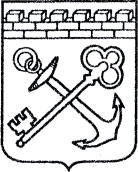 АДМИНИСТРАЦИЯ ЛЕНИНГРАДСКОЙ ОБЛАСТИКОМИТЕТ ПО КУЛЬТУРЕ ЛЕНИНГРАДСКОЙ ОБЛАСТИПРИКАЗ«___»____________2016 г.                                                                №_______________г. Санкт-ПетербургО внесении изменений в приказ комитета по культуре Ленинградской области от 20 мая 2016  № 01-03/16-36 «Об утверждении состава экспертного совета по проведению конкурсного отбора для  предоставления субсидий из областного  бюджета Ленинградской области некоммерческим организациям Ленинградской области, обеспечивающим реализацию мероприятий по развитию туристского потенциала и повышению конкурентоспособности туристского рынка Ленинградкой области»В соответствии с п. 1.4. Положения об экспертном совете по проведению конкурсного отбора для предоставления субсидий некоммерческим организациям Ленинградской области, обеспечивающим реализацию мероприятий по развитию туристского потенциала и повышению конкурентоспособности туристского рынка Ленинградской области, утвержденного приказом комитета по культуре Ленинградской области от 28 марта 2016 г. №01-03/16-27 приказываю внести в состав  экспертного совета следующие изменения:Включить в состав экспертного совета по проведению конкурсного отбора для предоставления субсидий некоммерческим организациям Ленинградской области, обеспечивающим реализацию мероприятий по развитию туристского потенциала и повышению конкурентоспособности туристского рынка Ленинградской области Голубеву Ольгу Леонидовну – преподавателя кафедры туризма и социально-культурной деятельности Санкт-Петербургского государственного института культуры.Исключить из состава экспертного совета Лескову Галину Андреевну.Председатель комитета							   Е.В. Чайковский